Publicado en Barcelona el 07/09/2021 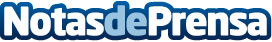 El Instituto de Música Online renueva y amplía su oferta pedagógica para el curso 2021–2022Destacan la ampliación del área de canto, la formación para profesorado y la comunidad de familiasDatos de contacto:Maria Rosa Membrivehttps://institutomusicaonline.com/(+34) 633 16 28 71Nota de prensa publicada en: https://www.notasdeprensa.es/el-instituto-de-musica-online-renueva-y-amplia Categorias: Música E-Commerce Cursos http://www.notasdeprensa.es